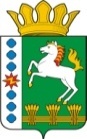 КОНТРОЛЬНО-СЧЕТНЫЙ ОРГАН ШАРЫПОВСКОГО РАЙОНАКрасноярского краяЗаключениена проект Решения Ивановского сельского Совета депутатов «О внесении изменений и дополнений в Решение Ивановского сельского Совета депутатов от 15.12.2016 № 54 «О бюджете поселения на 2017 год и плановый период 2018-2019 годов» 16 февраля  2017 год 								№ 09Настоящее экспертное заключение подготовлено Контрольно – счетным органом Шарыповского района на основании ст. 157 Бюджетного  кодекса Российской Федерации, ст. 9 Федерального закона от 07.02.2011 № 6-ФЗ «Об общих принципах организации и деятельности контрольно – счетных органов субъектов Российской Федерации и муниципальных образований», ст. 5 Решения Шарыповского районного Совета депутатов от 20.09.2012 № 31/289р «О внесении изменений и дополнений в Решение Шарыповского районного Совета депутатов от 21.06.2012 № 28/272р «О создании Контрольно – счетного органа Шарыповского района» (в ред. от 20.03.2014 № 46/536р, от 25.09.2014 № 51/573р, от 26.02.2015 №56/ 671р) и в соответствии со стандартом организации деятельности Контрольно – счетного органа Шарыповского района СОД 2 «Организация, проведение и оформление результатов финансово – экономической экспертизы проектов Решений Шарыповского районного Совета депутатов и нормативно – правовых актов по бюджетно – финансовым вопросам и вопросам использования муниципального имущества и проектов муниципальных программ» утвержденного приказом Контрольно – счетного органа Шарыповского района от 16.12.2013 № 29, Соглашения от 01.01.2015 «О передаче Контрольно-счетному органу Шарыповского района полномочий Контрольно-счетного органа Ивановского сельсовета по осуществлению внешнего муниципального финансового контроля».Представленный на экспертизу проект Решения Ивановского сельского Совета депутатов «О внесении изменений и дополнений в Решение Ивановского сельского Совета депутатов от 15.12.2016 № 54 «О бюджете поселения на 2017 год и плановый период 2018-2019 годов направлен в Контрольно-счетный орган Шарыповского района 15 февраля 2017 года. Разработчиком данного проекта Решения является администрация Ивановского сельсовета.Мероприятие проведено 16 февраля  2017 года.В ходе подготовки заключения Контрольно – счетным органом Шарыповского района были проанализированы следующие материалы:- проект Решения Ивановского сельского Совета депутатов «О внесении изменений и дополнений в Решение Ивановского сельского Совета депутатов от 15.12.2016 № 54 «О бюджете поселения на 2017 год и плановый период 2018-2019 годов;-  решение Ивановского сельского Совета депутатов от 15.12.2016 № 54 «О бюджете поселения на 2017 год и плановый период 2018-2019 годов».В соответствии с проектом  Решения Ивановского сельского Совета депутатов «О внесении изменений и дополнений в Решение Ивановского сельского Совета депутатов от 15.12.2016 № 54 «О бюджете поселения на 2017 год и плановый период 2018-2019 годов» предлагается внести изменения в следующие статьи:В статью 1 внести следующей изменения:Утвердить основные характеристики  бюджета поселения  на 2017 год:Общий объем расходов бюджета поселения  уменьшился в сумме 4 437,00 руб. (0,04%).Анализ изменения расходов бюджета поселения на 2017 год(руб.)По разделу 0104 «Функционирование Правительства РФ, высших органов исполнительной власти субъектов РФ, местных администраций»  увеличение бюджетных ассигнований в сумме 1 833,00 руб. (0,07%) в рамках подпрограммы "Обеспечение реализации муниципальной программы" муниципальной программы "Муниципальное управление", в том числе:- в сумме 1 200,00 руб. на оплата проезда к месту служебной командировки и обратно к месту постоянной работы транспортом общего пользования г. Красноярск;-  в  сумме 633,00 руб. на уплату целевого взноса.По разделу 0309 «Защита населения и территории от чрезвычайных ситуаций природного и техногенного характера, гражданская оборона» увеличение бюджетных ассигнований в сумме 5,00 руб. (0,01%) на создание запасов материально-технических средств, предназначенных для ликвидации последствий чрезвычайных ситуаций природного и техногенного характера в рамках подпрограммы "Предупреждение, спасение, помощь" муниципальной программы " "Защита населения от чрезвычайных ситуаций и обеспечение пожарной безопасности" на предварительный отбор поставщиков на приобретение материально-технических средств на случай ЧС.По разделу 0310 «Обеспечение пожарной безопасности» увеличение бюджетных ассигнований  в сумме 2 599 руб. на софинансирование первичных мер пожарной безопасности по обеспечению первичных мер пожарной безопасности за счет средств бюджета поселения в рамках подпрограммы "Обеспечение пожарной безопасности населенных пунктов" муниципальной программы "Зашита населения от чрезвычайных ситуаций и обеспечение пожарной безопасности. Перераспределены бюджетные ассигнования с содержания улично-дорожной сети сельского поселения и искусственных сооружений на них  за счет средств дорожного фонда муниципального образования Ивановский сельсовет в рамках подпрограммы "Проведение мероприятий, направленных на сохранение и улучшение транспортно-эксплуатационного состояния улично-дорожной сети сельского поселения" муниципальной программы «Обеспечение транспортной доступности и коммунальными услугами граждан, а также создание условий для обеспечения доступным и комфортным жильем граждан Ивановского сельсовета"  в сумме  3 244,00 руб.  на софинансорование содержание автомобильных дорог общего пользования местного значения за счет средств дорожного фонда муниципального образования Ивановский сельсовет  в рамках подпрограммы "Проведение мероприятий, направленных на сохранение и улучшение транспортно-эксплуатационного состояния улично-дорожной сети сельского поселения" муниципальной программы «Обеспечение транспортной доступности и коммунальными услугами граждан, а также создание условий для обеспечения доступным и комфортным жильем граждан Ивановского сельсовета". Увеличился дефицит бюджета и источники финансирования дефицита бюджета поселения  в сумме 4 437,00 руб. (0,20%).  Сумма дефицита бюджета поселения соответствует  статье 92.1 Бюджетного кодекса Российской Федерации.При проверке правильности планирования и составления проекта Решения  нарушений не установлено.На основании выше изложенного Контрольно – счетный орган Шарыповского района предлагает Ивановскому сельскому Совету депутатов принять проект Решения Ивановского сельского Совета депутатов Шарыповского района «О внесении изменений в решение сельского Совета депутатов от 15.12.2016 № 54 «О бюджете поселения на 2017 год и плановый период 2018-2019». Аудитор Контрольно – счетного органа							И.В. ШмидтПредыдущая редакцияПредлагаемая редакция1) прогнозируемый общий объем доходов бюджета поселения в сумме10 010 600,00 рублей10 010 600,00 рублей2) общий объем расходов бюджета поселения  в сумме10 010 600,00 рублей10 015 037,00 рублей3) дефицит бюджета поселения  в сумме0,00 рублей4 437,00 рублей4) источники финансирования дефицита бюджета поселения  в сумме0,00 рублей4 437,00 рублейнаименование показателя бюджетной классификацииРаздел, подразделпредыдущая редакция предлагаемая редакция отклонение% отклонения12345 (4-3)6Общегосударственные вопросы01003 254 100,003 255 933,001 833,00100,06функционирование высшего должностного лица субъекта РФ и органа местного самоуправления0102584 300,00584 300,000,00100,00функционирование Правительства РФ, высших органов исполнительной власти субъектов РФ, местных администраций01042 640 600,002 642 433,001 833,00100,07резервные фонды011123 800,0023 800,000,00100,00другие общегосударственные вопросы01135 400,005 400,000,00100,00Национальная оборона0200103 800,00103 800,000,00100,00мобилизационная и вневойсковая подготовка0203103 800,00103 800,000,00100,00Национальная безопасность и правоохранительная деятельность030046 000,0048 604,002 604,00105,66защита населения и территории от чрезвычайных ситуаций природного и техногенного характера, гражданская оборона030945 000,0045 005,005,00100,01обеспечение пожарной безопасности0310500,003 099,002 599,00619,80другие вопросы в области национальной безопасности и правоохранительной деятельности0314500,00500,000,00100,00Национальная экономика0400308 500,00308 500,000,00100,00водное хозяйство040616 800,0016 800,000,00100,00дорожное хозяйство0409291 700,00291 700,000,00100,00Жилищно - коммунальное хозяйство0500996 100,00996 100,000,00100,00жилищное хозяйство050119 300,0019 300,000,00100,00коммунальное хозяйство050230 000,0030 000,000,00100,00благоустройство0503946 800,00946 800,000,00100,00Культура, кинематография08005 290 100,005 290 100,000,00100,00культура08015 290 100,005 290 100,000,00100,00Социальная политика100012 000,0012 000,000,00100,00пенсионное обеспечение100112 000,0012 000,000,00100,00ВСЕГО РАСХОДЫ10 010 600,0010 015 037,004 437,00100,04